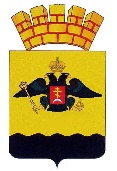 РЕШЕНИЕГОРОДСКОЙ ДУМЫ МУНИЦИПАЛЬНОГО ОБРАЗОВАНИЯГОРОД НОВОРОССИЙСКот 18 июля 2017 года							                     № 215г. НовороссийскО внесении изменений в Положение об управлении и распоряжении муниципальным имуществом муниципального образования город Новороссийск, утвержденное решением городской Думы муниципального образования город Новороссийскот 20 сентября 2016 года № 100В целях регулирования вопросов финансирования, управления и распоряжения муниципальным имуществом, составляющим муниципальную казну  муниципального образования город Новороссийск, приведения их в соответствие  пункту 3.2. Положения об управлении городского хозяйства администрации муниципального образования город Новороссийск, утвержденного решением городской Думы муниципального образования город Новороссийск от 29 января 2013 года № 274, руководствуясь Уставом муниципального образования город Новороссийск, городская Дума муниципального образования город Новороссийск р е ш и л а:В Положении об управлении и распоряжении муниципальным имуществом муниципального образования город Новороссийск, утвержденном решением городской Думы муниципального образования город Новороссийск от 20 сентября 2016 года № 100 (в редакции решения                  городской Думы муниципального образования город Новороссийск                                                      от 18 апреля 2017 года № 184), подпункт «д» пункта 7.10.  раздела 7                   «Порядок управления и распоряжения имуществом, составляющим                                      муниципальную казну муниципального образования город Новороссийск» изложить в новой редакции:«д) бюджетный учет муниципального имущества, составляющего муниципальную казну, осуществляется управлением городского хозяйства администрации муниципального образования город Новороссийск в отношении объектов коммунального хозяйства (объектов и инженерных сетей тепло-, газо-, электроснабжения, наружного освещения, водоотведения, автомобильных дорог, объектов благоустройства) и Управлением – в отношении иных объектов;».Контроль за выполнением настоящего решения возложить на председателя постоянного комитета городской Думы по муниципальной собственности, земельным отношениям, вопросам торговли и потребительского рынка Г.И. Канакиди и заместителя главы муниципального образования Д.К. Меланиди.Настоящее решение вступает в силу со дня его официального опубликования.Глава муниципального образования	         Председатель городской Думыгород Новороссийск________________И.А. Дяченко		         ______________А.В. Шаталов